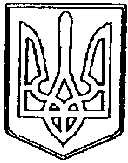 У К Р А Ї Н АЧОРТКІВСЬКА    МІСЬКА    РАДА_____________ СЕСІЇ СЬОМОГО СКЛИКАННЯ                                                 РІШЕННЯ                               ПРОЕКТвід  «    »  вересня 2017 р.                                                                                №Про роботу комунального підприємства « Парковий культурно –спортивний комплекс» за 2016- звітний період 2017 року.         Заслухавши інформацію начальника КП « Парковий культурно-спортивний комплекс» Чортківської міської ради  Снігура Володимира Юрійовича про роботу комунального підприємства « Парковий культурно –спортивний комплекс» за 2016 звітний період 2017 року, керуючись пунктом 3  статті 29 (а) Закону України «Про місцеве самоврядування в Україні», міська радаВИРІШИЛА: Інформацію директора КП « Парковий культурно - спортивний комплекс» Чортківської міської ради Снігура В.Ю. - взяти до відома.Роботу директора КП « Парковий культурно - спортивний комплекс» Чортківської міської ради Снігура В.Ю – вважати задовільною.Контроль за виконанням даного рішення покласти на постійну депутатську комісію з гуманітарних питань та соціального захисту громадян. .                                                                Міський голова                                                                Володимир ШМАТЬКО Гаврисьо В.В. Ващишин Н.Б. Снігур В.Ю. Дзиндра Я.П. Герчак Г.М.     Інформаціяпро роботу комунального підприємства « Парковий культурно – спортивний комплекс» за 2016- звітний період 2017 року.       Згідно рішення сесії міської ради №222 від 24.05.2016р.  « Про створення комунального підприємства «Парковий культурно-спортивний комплекс» Чортківської міської ради   створено комунальне  підприємство , яке розпочало свою роботу 07.07.2016 року.       Підприємство створене з метою забезпечення благоустрою та утримання в належному стані парку, скверів, стадіону, зелених насаджень; відкриття спортивних майданчиків; забезпечення проведення концертних, спортивно-оздоровчих програм та інших видовищних і громадських заходів.    З початку утворення підприємства штатна чисельність працівників становила - 6 чоловік.    Станом на 01.01.2017 рік  штатна чисельність працівників становила – 10  чоловік.         На даний час згідно штатного розпису на підприємстві працює – 16 чоловік.                  Троє чоловік адмін. персона : директор,гол. бухгалтер, інженер по озелененню. Тринадцять  чоловік - працівники робітничих професій, а саме:Водій -1Садівники -4Прибиральник службових приміщень – 1Робочі по благоустрою – 5Бензопильщик –1Квіткар – 1             Підприємство обслуговує парк ім. І. Франка площею – 14,5 га; стадіон « Харчовик» площею – 5,2 га; сквери площею – 1га.            На баланс підприємства передано автомобіль ГАЗ -53; адмін. приміщення; стадіон « Харчовик « , автовишку АГП -18.       На 2016рік затверджено  кошторис в сумі 552 400грн. Фактичні обсяги видатків становлять за загальним фондом – 400 700 грн. , за спеціальним -151 700 грн.        На 2017 рік затверджено кошторис в сумі – 1 889 800 грн. Фактичні обсяги видатків станом на 01. 07. 2017р. становлять за загальним фондом –     763 228  грн. ,   за спеціальним фондом – 558 162 грн.                  За рік діяльності  проведено ряд робіт по благоустрою та озелененню      парку ім. І. Франка (кронуваня дерев, корчування пнів, реконструкція вхідної зони парку, обслуговування фонтану, обслуговування літньої сцени, косіння газонів, прибирання парку, утримання клумб, садіння дерев) та стадіону «Харчовик» (полив футбольного поля, косіння газону, прибирання території, підготовка стадіону до проведення  спортивних змагань).    Виконано роботи по ремонту і утриманню елементів благоустрою на території парку та стадіону .Підприємство  зміцнює  матеріально-технічну базу об’єктів і споруд спортивного  призначення, парку та забезпечує їх належний стан, а саме:         - придбано спецтехніку ( бензопили - 1шт., кущорізи – 3шт.    подрібнювач гілок – 1шт.,газонокосарки – 2шт., повітродувки -1шт.) на суму 155 000 грн.        - придбано оргтехніку , побутову техніку ( комп’ютер -2 шт., принтер -1шт., холодильник – 1 шт., телевізор – 1шт., пральна машинка -1 шт. на суму  44 821грн. розроблено проект реконструкції  та благоустрою парку, проектно-кошторисну документацію на будівництво спорт. майданчика на суму  118 300 грн.зроблено капітальний ремонт адмін. приміщення другого поверху ( кабінети – 4 шт.,вбиральні – 2шт., душові -2шт.,тренерської - 1шт.) на суму:142 597 грн.виконано роботи по влаштуванню системи опалення та підігріву води адмін. приміщення стадіону «Харчовик» на суму :188 837грн.інші видатки (господарські товари, електротовари, будівельні матеріали, відеокамери ,запасні частини, паливно-мастильні матеріали, офісні меблі, комунальні послуги ) на суму: 335 000 грн.,     а також  забезпечено проведення концертних програм, танцювально-розважальних програм, фестивалів, футбольних матчів.За даний період підприємство надало платних послуг на суму : 37 300грн.З них 600 грн. оплачено за  послуги охорони за червень 2017р.           12 700,00 за  оренду біотуалетів на День міста 2017р.            9 000, 00 оплата комунальних послуг за  червень 2017р.     До кінця 2017 року підприємство планує провести  облаштування вхідної зони парку; монтаж системи дренажу та поливу в парку; заміну вуличних ліхтарів; заміну електро  - кабельних мереж ; будівництво громадської вбиральні в парку ім. І.Франка ; будівництво тротуарної доріжки до громадської вбиральні в парку ; будівництво водопроводу і каналізації до громадської вбиральні;  ремонт сходів і пандуса в парку ім..І.ФранкаДиректор КП «Парковий культурно -                                              В.Ю.Снігурспортивний комплекс» Чортківської міської ради»